Протокол засідання вченої ради Історико-філософського факультету № 5від 13 січень 2022 рокуПрисутні: 17 членів вченої ради Історико-філософського факультету: О.С. Александрова (голова вченої ради), Р.В. Мартич (секретар), В.М. Завадський, Г.В. Саган, О.О. Салата, І.В. Срібняк, Р.О. Додонов, М.Ю. Відейко, В.М. Андрєєв, Г.М. Надтока, О.В. Горбань, Т.К. Пояркова, Т.Ю. Гошко, Д.В. Кузьміч, Л.В. Ващенко, Д.К. Хохлов, О.А. Король.1. Інформація щодо внесення змін до складу вченої ради факультету (доповідач – декан ІФФ, професор Александрова О.С.). СЛУХАЛИ: декана Історико-філософського факультету, доктора філософських наук, професора О.С. Александрову про внесення змін до складу вченої ради ФакультетуВИСТУПИЛИ: заступник декана з науково-методичної та навчальної роботи, доцент кафедри всесвітньої історії, кандидат історичних наук, доцент В.М. ЗавадськийУХВАЛИЛИ: вивести зі складу вченої ради Історико-філософського факультету д.політ. н., доцента, доцента кафедри політології Панасюка Леоніда Валерійовича (за рекомендацією зборів трудового колективу) та ввести до складу вченої ради Історико-філософського факультету д.політ. н., доцентку, в.о. завідувачку кафедри політології Пояркову Тетяну Костянтинівну (за посадою).ГОЛОСУВАЛИ:«За» – одноголосно.«Проти» – немає.«Утрималися» – немає.2. Затвердження списку (переліку) дисциплін до каталогу вибіркових (доповідач – заст.декана ІФФ, доцент Завадський В.М.).СЛУХАЛИ: заступника декана з науково-методичної та навчальної роботи, доцента кафедри всесвітньої історії, кандидата історичних наук, доцента В.М. Завадського про затвердження списку дисциплін до каталогу вибірковихВИСТУПИЛИ: декан  Історико-філософського факультету, доктор філософських наук, професор О.С. Александрова УХВАЛИЛИ: затвердити список дисциплін до каталогу вибіркових ГОЛОСУВАЛИ:«За» – одноголосно.«Проти» – немає.«Утрималися» – немає.3. Затвердження Методичних рекомендацій до написання кваліфікаційних робіт бакалавра: для студентів спеціальності 052 «Політологія» першого (бакалаврського) рівня вищої освіти / Лавриненко Г.А. - Київ: Київський університет імені Бориса Грінченка, 2022. - 38 с. СЛУХАЛИ: декана Історико-філософського факультету, доктора філософських наук, професора О.С. Александрову про внесення змін до складу вченої ради Факультету про затвердження Методичних рекомендацій до написання кваліфікаційних робіт бакалавра: для студентів спеціальності 052 «Політологія» першого (бакалаврського) рівня вищої освіти / Лавриненко Г.А. - Київ: Київський університет імені Бориса Грінченка, 2022. – 38 с. ВИСТУПИЛИ: в. о. завідувача кафедри політології доктор політ. н., доц. Т.К. ПоярковаУХВАЛИЛИ: затвердити Методичні рекомендації до написання кваліфікаційних робіт бакалавра: для студентів спеціальності 052 «Політологія» першого (бакалаврського) рівня вищої освіти / Лавриненко Г.А. - Київ: Київський університет імені Бориса Грінченка, 2022. - 38 с. ГОЛОСУВАЛИ:«За» – одноголосно.«Проти» – немає.«Утрималися» – немає.4. Затвердження проміжного звіту аспірантів за І семестр 2021-2022 рр. зі спеціальності 032 «Історія та археологія (Історія)» (доповідач –зав.кафедри історії України, професор Салата О.О., зав.кафедри всесвітньої історії, професор Срібняк І.В.).СЛУХАЛИ: зав.кафедри історії України, професора Салату О.О., зав.кафедри всесвітньої історії, професора Срібняка І.В.ВИСТУПИЛИ: декан  Історико-філософського факультету, доктор філософських наук, професор О.С. Александрова УХВАЛИЛИ:Затвердити проміжний звіт аспірантів 1-го року навчання – М.О. Базаєвій, У.Ю. Назимок, Ю.В. Ричці, Пригоді М. С, Відейко М. М.  Затвердити проміжний звіт аспірантів 2-го року навчання – А.Л. Трофимченко, С.С. Кісельову, Резніку М. М., Безпальку Б. Б.Затвердити проміжний звіт аспірантів 3-го року навчання – В.В.  Ковальчук, О.Ю. Мареєву, В. І. Заліщуку, Курильчук Н. Л., Шиманському Є. Ю.Затвердити проміжний звіт аспірантів 4-го року навчання – С.М. Голоско, О.В. Зайцевій, Міхєєву А. В.5. РізнеГолова вченої радиІсторико-філософського факультету  О.С. Александрова Секретар вченої радиІсторико-філософського факультету 			Р.В. Мартич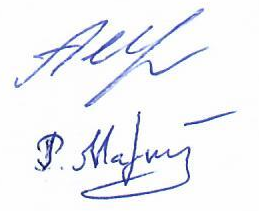 